                                ข่าวกีฬากุนซือชาวอิตาเลียนยอมรับว่าเขายังไม่สามารถให้คำตอบเรื่องของปีกชาวอาร์เจนไตน์ว่าจะอยู่กับทีมต่อไปหรือไม่ได้คาร์โล อันเชล็อตติ ผู้จัดการทีมเรอัล มาดริด ยอมรับว่าเขาไม่แน่ใจว่า      อังเคล ดิ มาเรีย ปีกตัวเก่งจะอยู่กับทีมของเขาต่อไปหรือไม่ในฤดูกาลนี้ปีกชาวอาร์เจนไตน์ตกเป็นข่าวเรื่องการย้ายทีมมาโดยตลอดหลังราชันชุดขาวทุ่มเงินคว้าตัว ฆาเมส โรดริเกซและโทนี โครสมาร่วมทีมและล่าสุดเป็นแมนเชสเตอร์ ยูไนเต็ดที่ทุ่มเงินก้อนโตเพื่อหวังจะดึงเขาไปร่วมทีม"ผมไม่อยากคิดเรื่องของดิ มาเรีย เพราะผมกำลังโฟกัสในเกมซูเปอร์คัพ กับแอต.มาดริด ผมไม่รู้ว่าเขาตัดสินใจยังไง ผมรู้แค่เขาว่าพร้อมเล่นกับทีมจนกระทั่งถึงวันที่ 31 สิงหาคม เขาจะอยู่ที่นี่ถ้าหากมันไม่เกิดอะไรขึ้น ถ้าเขาอยู่กับสโมสรหรือไม่อยู่ เราจะคิดเรื่องนี้ทีหลัง" กุนซือชาวอิตาเลียน บอกกับ ผู้สื่อข่าว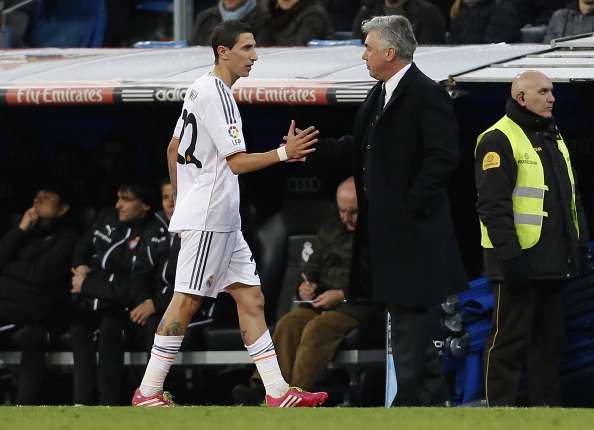 